Analýza financování MŠ ve Středočeském krajiZpracovala: Lucie SedmihradskáÚvodAž na výjimky jsou zřizovateli mateřských škol (MŠ) obce. Jejich financování je však vícezdrojové a obce ze svého rozpočtu hradí jen část výdajů souvisejících s provozem MŠ. Cílem této analýzy je zjistit, kolik činí běžné výdaje obcí na jedno dítě navštěvující MŠ. Analýza byla provedena pro rok 2016 ve Středočeském kraji. Detailní postup analýzy je uveden v příloze.Běžné výdaje obcí na mateřské školyVe Středočeském kraji působilo v roce 2016 celkem 677 institucí, které získaly normativní financování v paragrafu 3111 Mateřské školy. Z nich 239 poskytovalo současně základní nebo jiné formy vzdělání (jedna příspěvková organizace zahrnuje jak mateřskou tak základní školu). 438 organizací jsou samostatné mateřské školy.Tab. 1: Počet dětí navštěvujících mateřské školy, počet příspěvkových organizací poskytujících předškolní vzdělání a počet obcí – zřizovatelů (2016)Pramen: Normativní schválený rozpočet pro rok 2017 (obecní školy a škol. zařízení), ARES578 obcí z 1145 (50%) nezřizuje žádnou instituci. 137 obcí (62%), které zřizují MŠ jako součást ZŠ, nevykazuje běžné výdaje na MŠ odděleně (resp. nevykazuje žádné výdaje na MŠ).Analýza výdajů obcí na MŠ zahrnuje 345 obcí Středočeského kraje, které zřizují pouze samostatné MŠ. Účetnictví bohužel není perfektní, ve dvou příkladech např. obec nevykázala žádný neinvestiční transfer své příspěvkové organizaci. S ohledem na velké množství pozorování však lze uvedené průměrné hodnoty brát jako poměrně spolehlivé.Pro zjednodušení jsou běžné výdaje členěny do dvou skupin: neinvestiční transfery příspěvkovým organizacím, tj. výdaje na provoz MŠ, a ostatní běžné výdaje, tj. především výdaje na údržbu a opravy budovy. Průměrné hodnoty jsou uvedeny posledním řádku Tab. 2.Tab. 2: Počet dětí, MŠ a průměrné výdaje v členění podle počtu dětí navštěvujících MŠ v obci (2016)Pramen: Normativní schválený rozpočet pro rok 2017 (obecní školy a škol. zařízení), ARES, MonitorTab. 3: Počet MŠ, dětí a průměrné výdaje v členění podle velikosti obce (2016)Pramen: Normativní schválený rozpočet pro rok 2017 (obecní školy a škol. zařízení), ARES, Monitor, ČSÚRozdíly ve výši průměrného neinvestičního transferu mezi jednotlivými skupinami obcí nejsou velké (Obr. 1), trochu vyšší je transfer ve městech nad 10 tisíc obyvatel (Obr. 2), nicméně tento rozdíl není statisticky významný (viz provedené testy pod grafem).Obr. 1: Průměrná výše neinvestičního transferu v členění podle počtu dětí navštěvujících MŠ v obci (Kč/dítě, 2016)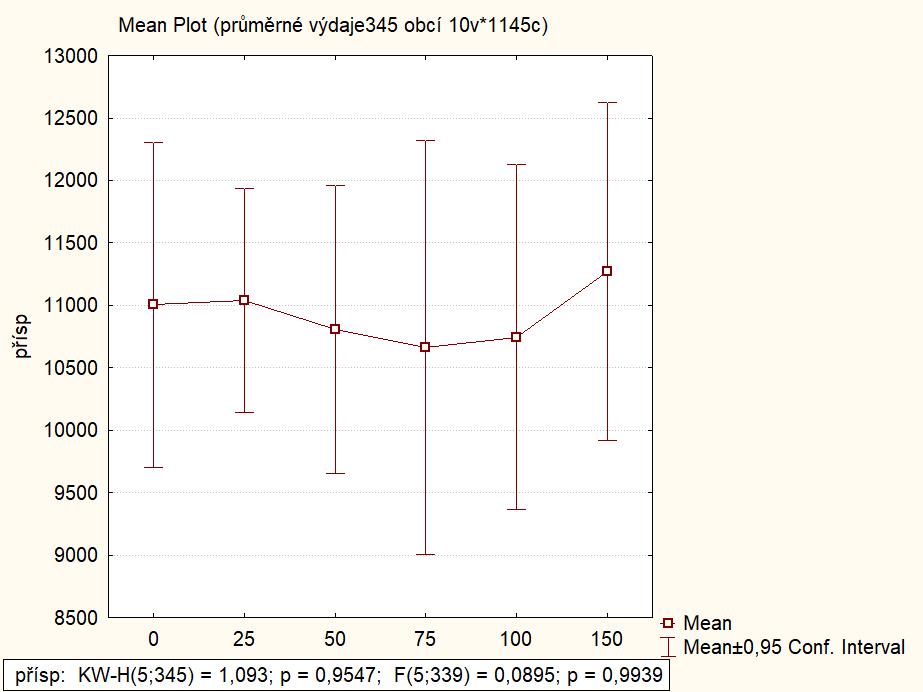 Pramen: Normativní schválený rozpočet pro rok 2017 (obecní školy a škol. zařízení), ARES, MonitorObr. 2 Průměrná výše neinvestičního transferu v členění podle podle velikosti obce (Kč/dítě, 2016)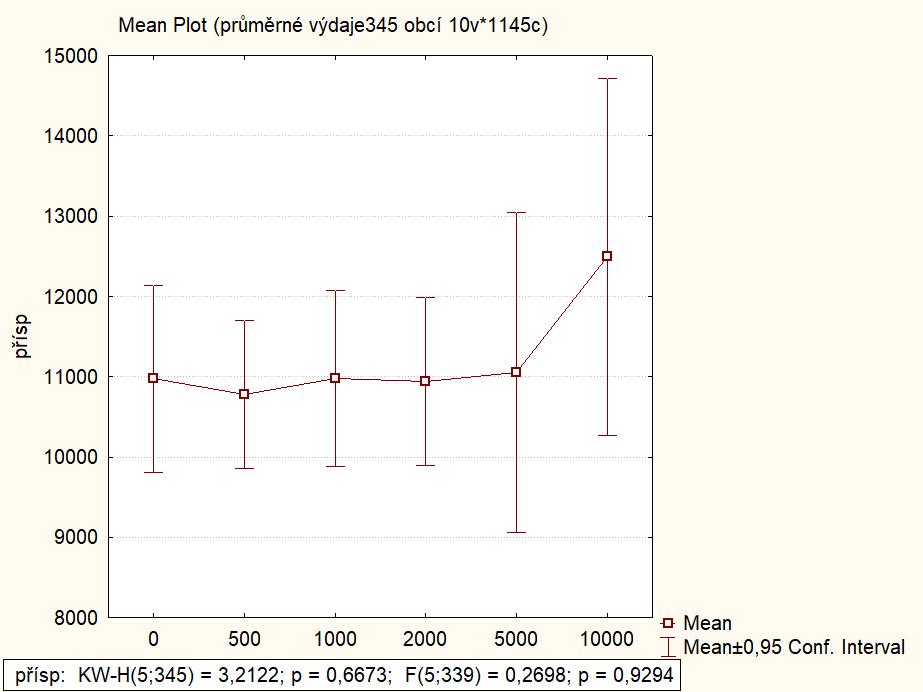 Pramen: Normativní schválený rozpočet pro rok 2017 (obecní školy a škol. zařízení), ARES, Monitor, ČSÚRozdíly ve výši ostatních běžných výdajů jsou statisticky významné a jasně ukazují působení úspor v rozsahu bez ohledu na způsob kategorizace obcí (Obr. 3 a Obr. 4). Obr. 3 Průměrná výše ostatních běžných výdajů v členění podle počtu dětí navštěvujících MŠ v obci (Kč/dítě, 2016)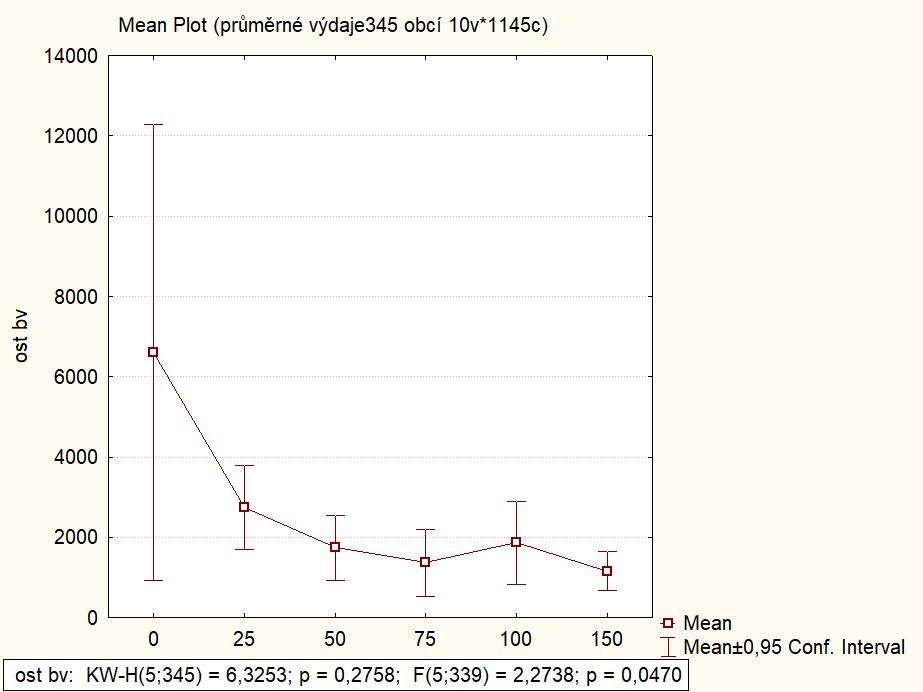 Pramen: Normativní schválený rozpočet pro rok 2017 (obecní školy a škol. zařízení), ARES, MonitorObr. 4 Průměrná výše ostatních běžných výdajů v členění podle velikosti obce (Kč/dítě, 2016)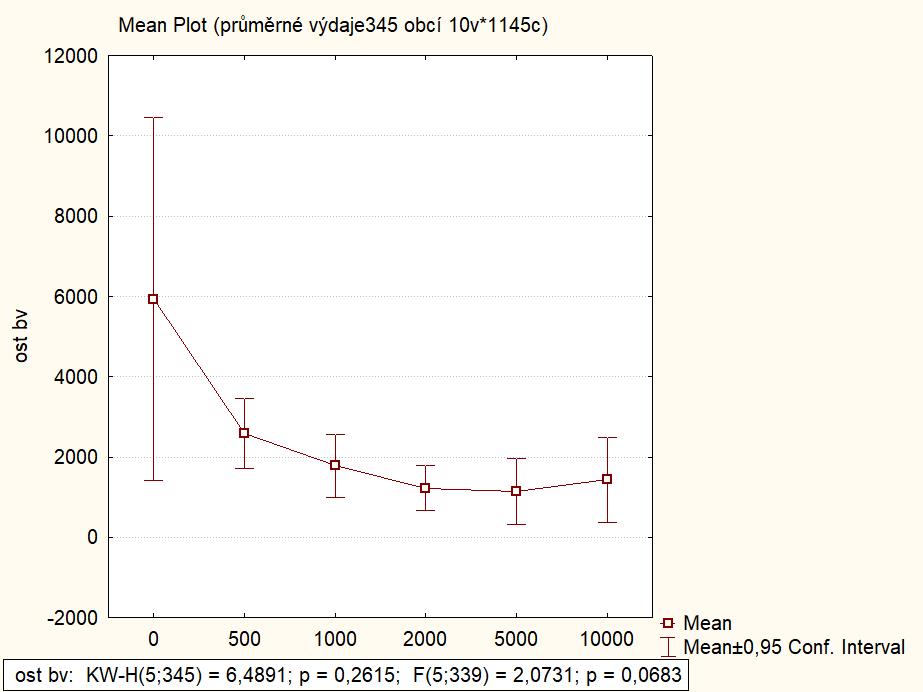 Pramen: Normativní schválený rozpočet pro rok 2017 (obecní školy a škol. zařízení), ARES, Monitor, ČSÚProvedená analýza má bohužel dvě hlavní omezení: Prvním je účetní kritérium členění běžných a investičních výdajů, které vždy nereflektuje skutečný charakter daného výdaje. Např. výměna oken je běžný výdaj, byť se samozřejmě nejedná o běžnou údržbu. Druhým omezením je skutečnost, že neznáme zdroj financování těchto výdajů, resp. z dostupných údajů není možné zjistit, jaká část výdajů obcí byla financována z účelových dotací.V roce 2016 získaly obce prostřednictvím rozpočtového určení daní na jedno dítě v MŠ 8 806 Kč. Pokud pro srovnání použijeme průměrné běžné výdaje 13 809 Kč, přispívá obec z vlastních zdrojů v půrměru na dítě 5000 Kč ročně. Připomínám, že část těchto výdajů může být kryta dotací.Tab. 3: Popisné statistiky (Kč/dítě, 2016)Pramen: Pramen: Normativní schválený rozpočet pro rok 2017 (obecní školy a škol. zařízení), ARES, MonitorPozn.:* popisné statistiky ukazují, že ne všechny účetní údaje dávají věcný smysl. Tyto hodnoty jsou způsobeny zaúčtováním v jiném roce nebo význemné opravy, která neměla účetně charakter investice (kapitálové výdaje).Obr. 5: Počet obcí s danou výší běžných výdajů na MŠ – četnost podle počtu dětí navštěvujících MŠ v obci (Kč/dítě, 2016)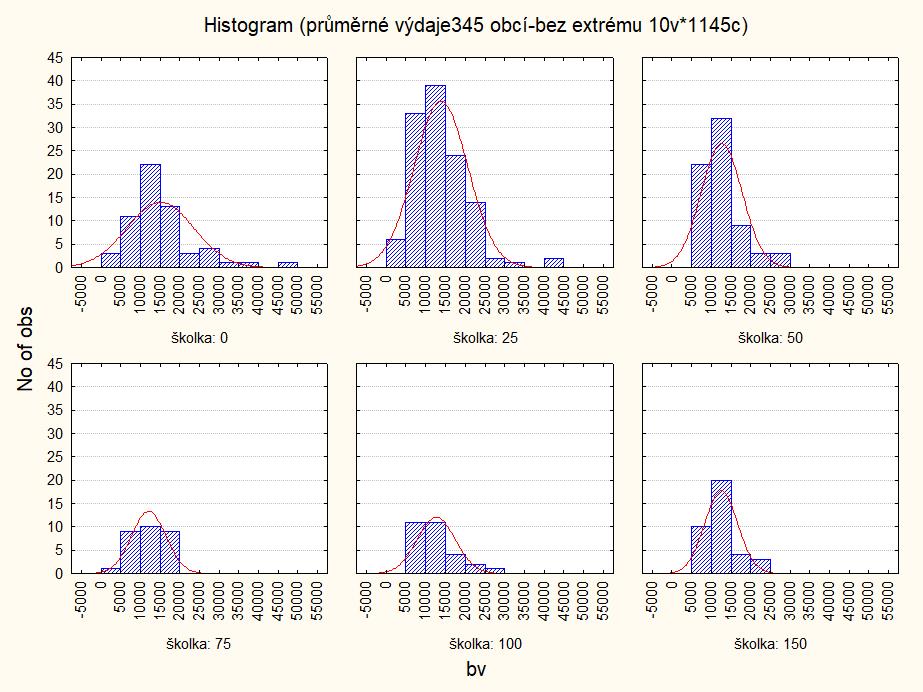 Pramen: Pramen: Normativní schválený rozpočet pro rok 2017 (obecní školy a škol. zařízení), ARES, MonitorZávěrProvedená analýza financování MŠ ve středočeském kraji ukázala, že většina obcí přispívá, po zohlednění příjmu z rozpočtového určení daní navázaného na dítě zapsané v mateřské škole, do 5 tisíc Kč na dítě ročně. Mezi obcemi jsou samozřejmě značné rozdíly a roční účetní údaje nejsou pro tuto analýzu vždy zcela spolehlivé. Přesto se domnívám, že obce, které zřizují MŠ a znají přesně výši svých běžných výdajů na jejich provoz, budou podporu mikrojeslí pro děti od dvou let odvozovat právě od těchto výdajů.ZdrojeStředočeský kraj, Normativní schválený rozpočet pro rok 2017 (obecní školy a škol. zařízení), https://www.kr-stredocesky.cz/web/skolstvi/ekonomikaMinisterstvo financí: ARES, http://wwwinfo.mfcr.cz/ares/Ministersvo finance: Monitor, http://monitor.statnipokladna.cz/2016/Český statistický úřad: Počet obyvatel v obcích, https://www.czso.cz/csu/czso/pocet-obyvatel-v-obcich, k 1.1.2016Příloha: Postup zpracování analýzyZ Normativního schváleného rozpočtu obecních škol a školských zařízení Středočeského kraje pro rok 2017 byl vytvořen seznam všech příspěvkových organizací, které získaly normativní financování v paragrafu 3111 Mateřské školy. Tento seznam pro každou příspěvkovou organizaci obsahoval IČO, počet dětí, výši normativem stanovených neinvestičních výdajů a informaci o tom, zda se jedná pouze o MŠ nebo společnou MŠ a ZŠ.Z databáze Monitor byly vygenerovány dvě datové sady: výdaje jednotlivých obcí ve Středočeském kraji na paragraf 3111 Mateřské školy a to v podrobném druhovém členění. Tyto výdaje byly rozčleněny do tří skupin: transfery (podseskupení položek 533), ostatní běžné výdaje (třída 5 bez podseskupení položek 533) a kapitálové výdaje (třída 6).Z databáze Monitor byly dále vygenerovány pro jednotlivé příspěvkové organizace celkové výnosy a jejich hlavní složky. Tyto informace byly porovnány s údaji z normativního rozpočtu. Vzhledem k ohromnému množství nelogických hodnot způsobených porovnáváním neporovnatelného, tj. rozpočtu na principu cash účetnictví a účetních výkazů sestavených akruálně, nebyly nakonec tyto údaje pro výše uvedenou analýzu použity.V programu MS Excel bylo vytvořeno makro, které umožnilo získat pro každou z 677 příspěvkových organizací dodatečné informace z databáze ARES (Registr ekonomických subjektů). Konkrétně se jednalo o obec, kde má organizace sídlo a kód této obce ZUJ. Díky tomu bylo možné dopočítat ze seznamu příspěvkových organizací počet dětí navštěvujících mateřskou školu v jednotlivých obcích. Tento údaj dále umožnil určit výši výdajů na jedno dítě.Průměrné transfery, ostatní běžné výdaje a běžné výdaje na jedno dítě byly spočteny pro 345 obcí, které provozují pouze samostatné mateřské školy. Výpočty byly provedeny v programu MS Excel a další analýzy v programu Statistica. Jednalo se jednak o kontingenční tabulky a popisné statistiky. Dále pak o grafy podmíněných průměrů vč. provedení statistických testů jejich spolehlivosti a kategorizované histogramy.Omezení vstupních informací a jejich dopad na prezentované výsledky je uveden výše.ZŠ a MŠMŠCelkemPočet dětí13 22933 94247 171Počet příspěvkových organizací239438677Počet obcí222345567Počet dětí 
v obciPočet/podíl 
dětíPočet/podíl 
dětíPočet/podíl 
obcíPočet/podíl 
obcíTransfery (Kč/dítě)Ostatní běžné výdaje (Kč/dítě)Běžné výdaje (Kč/dítě)Do 251 2835%6017% 11 004  6 604  17 608 25-494 05515%12135% 11 039  2 743  13 782 50-744 00514%6920% 10 808  1 739  12 547 75-992 5639%298% 10 661  1 367  12 028 100-1493 47613%298% 10 746  1 862  12 608 nad 15012 26644%3711% 11 271  1 157  12 428 Celkem27 648345 10 955  2 854  13 809 Počet obyvatel 
v obciPočet/podíl dětíPočet/podíl dětíPočet/podíl obcíPočet/podíl obcíTransfer (Kč/dítě)Ostatní běžné výdaje (Kč/dítě)Běžné výdaje (Kč/dítě)0-4992 0127%7722% 10 974  5 938  16 911 500-9994 30116%11734% 10 780  2 585  13 365 1000-19994 41016%7020% 10 973  1 783  12 756 2000-49996 63524%5516% 10 945  1 222  12 167 5000-99994 01615%154% 11 053  1 143  12 196 Nad 100006 27423%113% 12 497  1 436  13 932 Celkem27 648345 10 955  2 854  13 809 MinPercentil 25%PrůměrMedianPercentil 75%MaxStd.Dev.Transfery0*7 85710 95510 45313 51431 2504 686Ostatní běžné výdaje-6 781*02 8545142 772164 952*10 063Běžné výdaje3 2449 37513 80912 26915 896172 24710 612